JOSE CAREER OBJECTIVE:To obtain a position as an IT Network and Systems Administrator in a prestigious organization offering extensive experience of configuring, managing, maintaining, and troubleshooting corporate computer networks and contribute to its success.PROFESSIONAL EXPERIENCE:IT Network AdministratorFilmetrics Corporation10th Floor Triumph Building 1610 Quezon Avenue, Quezon City, PhilippinesDecember 2012 – March 2016Coding and maintaining company website and other internal/client’s applications using different kinds of programming languagesDesign, configure and implement network and systems security infrastructure for various network devices and services (e.g., firewalls, routers, switches, IPS, Web Application Firewall, Endpoint Protection, VPN)Responsible for installation, designing, proposing and quoting for CCTV, Access Control System and other security systemsMaintains the network availability by ensuring the connectivity, security and deployment of the LAN, WLAN, and WAN network connectivity from the Main Office, Branches and Project Sites (Client’s Offices/Sites)Administration of Linux-Based (Ubuntu, CentOS, OpenSUSE) and Windows-Based (Windows Server 2008/2012) Operating SystemsDeploy, configure and maintains both client and internally hosted applications deployed on standalone and virtual (OVM/VMware) environment (e.g., Bitnami Stacks, Collaboration Tools, Forums, Mobile and Web Applications)Systems monitoring, system diagnostics, system configuration, and performance tuning to optimize effectiveness of memory utilization, disk management and tuning to maximize CPU efficiency (by the use of some Network Graphing Solutions)Supervise and assist the technical support team on the cabling and deploy  IT network equipments, systems software installations and desktop computers for new projectsProvides primary Tier 3 support (24x7 on call) “a go to person” on two (2) Philippines National Government Projects that uses LAN, WLAN and WAN technologiesTrain people in new systems and prepares users by designing and conducting training programs, providing references and supportPractice network asset management, including maintenance of network equipment and related documentation and technical specifications informationIT Consultant – FreelanceHidromac Philippines, Incorporated72-B Scout Rallos, Brgy. Sacred Heart Quezon City, PhilippinesSeptember 2014 – February 2016Design, configure, deploy and maintain both corporate network and security infrastructureRecommend, plan and assist in the choice and implementation of new technologies for the improvement of Standard Operating ProceduresIT Programmer – On the Job TrainingMOTIF Limited – Philippines4th Floor E-Commerce Plaza 1 Garden Road Eastwood Libis Quezon City, PhilippinesOctober 2011 – February 2012Design, develop and implement application (using Visual Basic 6.0) that computes and generates accurate and reliable reports (performance and sales per team/agent)ACADEMIC INFORMATION:Bachelor of Science in Information Technology Major in Network EngineeringSTI College Ortigas – Cainta CampusSTI Academic Center, Ortigas Avenue Extension, Cainta, RizalMay 2012SEMINARS, TRAININGS, CERTIFICATIONS:Infrastructure EngineerPinoy Linux Org3rd Floor National Irrigation Administration Bldg. EDSA Quezon City, PhilippinesOctober 2015Windows Server 2012 R2Innovative Technology3rd Floor National Irrigation Administration Bldg. EDSA Quezon City, PhilippinesAugust 2015Security Audit and Network Penetration TestingPinoy Linux Org3rd Floor National Irrigation Administration Bldg. EDSA Quezon City, PhilippinesJuly 2015PFSensePinoy Linux Org3rd Floor National Irrigation Administration Bldg. EDSA Quezon City, PhilippinesSeptember 2014CCNA – Security (Cisco ID No: CSCO12351181, Valid Through: November 27, 2018)A.R. Network Systems Integration Philippines, Inc.Cityland 8, 98 Senator Gil Puyat Avenue, Pio Del Pilar Makati City, PhilippinesSeptember 2014Linux Network AdministrationActive Learning2nd Floor Designmix Building 59 Connecticut Street, Greenhills, San Juan City, PhilippinesMay 2014Linux System AdministrationActive Learning2nd Floor Designmix Building 59 Connecticut Street, Greenhills, San Juan City, PhilippinesFebruary 2014CCNA – Routing & Switching (Cisco ID No: CSCO12351181, Valid Through: September 27, 2018)Meralco Foundation Incorporated Technological InstituteMFI Building, Ortigas Avenue, Pasig City, PhilippinesMarch 2013KEY QUALIFICATIONS:CCNA Routing and Switching Certified, CCNA Security CertifiedAlmost 4 years of solid experience in computer networks and various systemsProven ability to oversee day-to-day network operations and security monitoringAbility to provide technical support in large-scale projectsMeticulous worker; attentive to quality and detailDependable employee with common sense and a variety of skillsSkilled at working with people with diverse backgroundsHighly trainable and willingness to embrace new processes and learn new thingsCORE COMPETENCIES:		Complex Network and Systems Administration; Data Protection; Disaster Recovery; Technical Inventory; User Administration; Time Management; Troubleshooting SkillsAREAS OF EXPERTISE:Unix/Linux Based: DNS, Email (Zimbra, Postfix, Dovecot), LDAP/LDAPS, NGINX/LAMP¸ SIEM/SYSLOG Server, Tomcat, FTP/SFTP, SMB, NTP, SNMP, Honeypot, Server Anti-Virus, MySQL/PostgreSQL Server, Ticketing Application (Bugzilla, GLPI, Mantis), Penetration testing, Macintosh/OS X, etc.Windows Based: Microsoft SQL/MySQL Server, Tomcat/IIS Server, Active Directory/DHCP/DNS/SNMP/NTP/FTP Server, Endpoint Protection, etc.Experienced in different next generation firewalls from Client to UTMs (K9 Web Protection, CISCO ASA, DELL SonicWALL, ASTARO Sophos, FortiGate Fortinet, WatchGuard Technologies, Kerio Control, PFSense)Link and Server Monitoring Tools (ex. PRTG, MRTG, Nagios, Zabbix, Cacti)Experienced in programming using HTML/CSS, PHP, C Sharp/ASP/VB.NET, JAVAStructured Cabling, Routing and Switching, Infrastructure Security, Telephony (IP/PABX) Deployment, CCTV Implementations, PC Desktop and ComponentsPERSONAL INFORMATION:Birthday:	June 19, 1991Height:		5’7
Weight:	160 lbs
Civil Status:	Single
Citizenship:	Filipino
Religion:	IslamJob Seeker First Name / CV No: 1717236Click to send CV No & get contact details of candidate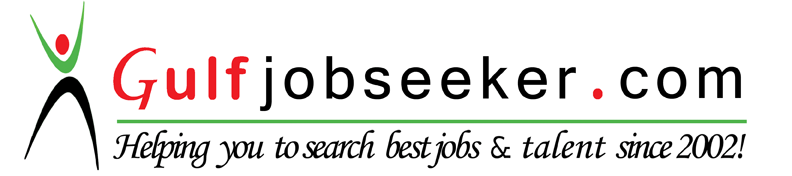 